EXISTS ve NOT EXISTSDECLARE @sipno intSELECT @sipno=1IF EXISTS (select * from satis where sipno=@sipno)	Print ‘Kayıt var’ELSE	Print ‘Kayıt Yok.’Go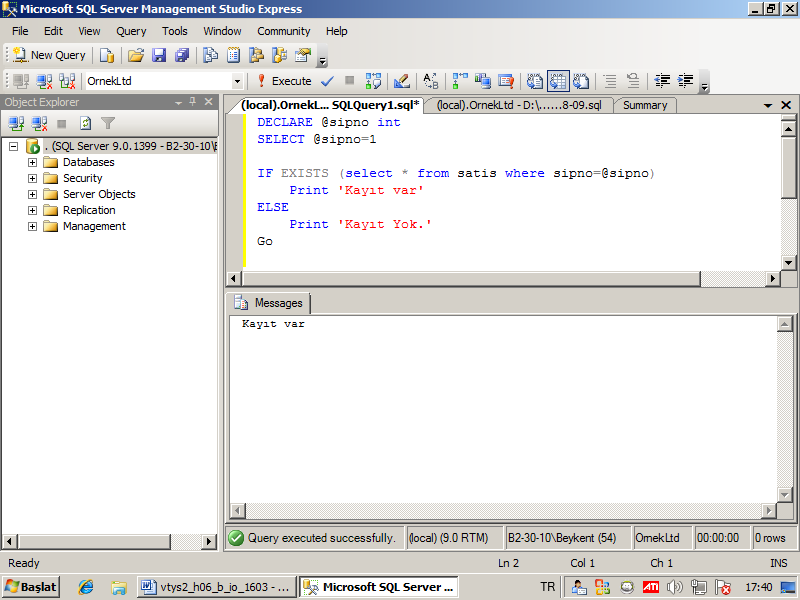 DECLARE @sipno intSELECT @sipno=1IF NOT EXISTS (select * from satis where sipno=@sipno)	Print ‘Kayıt var’ELSE	Print ‘Kayıt Yok.’Go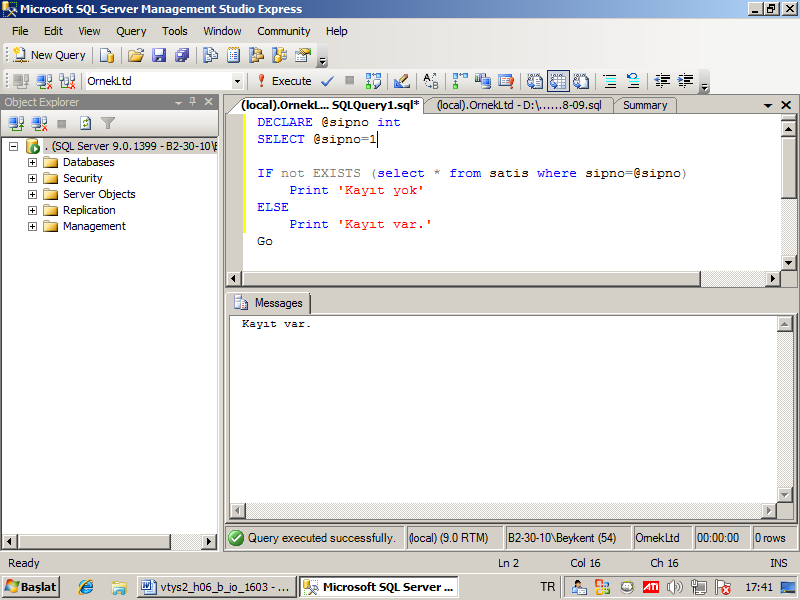 TRIGGER ÖRNEKLERİÖrnek:Satış tablosuna veri girildiğinde çalışan ve veri girildi mesajı veren bir trigger yazınız. Satış tablosuna veri girerek trigger’ın çalıştığını görünüz.CREATE TRIGGER trg_satis_girON satisAFTER insertASPrint ‘Veri Girildi’Print ‘Bu mesaj trigger tarafından verildi.’Go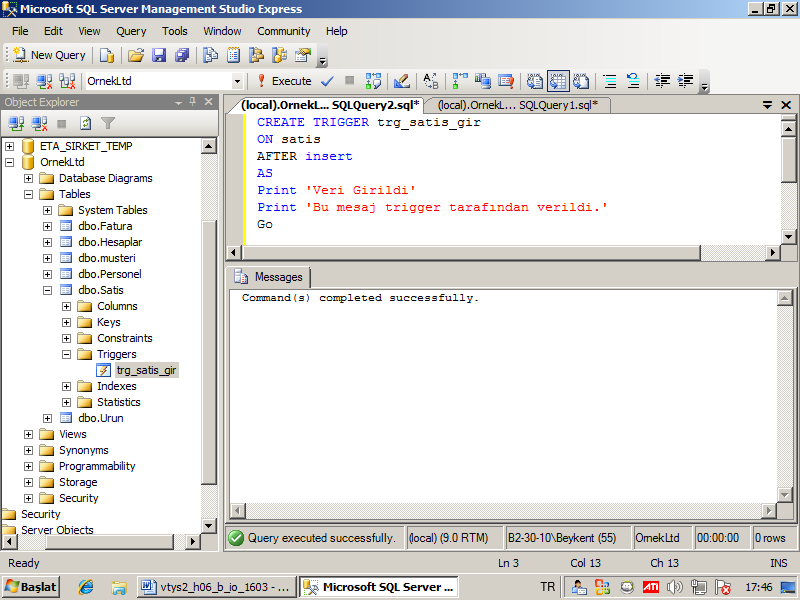 insert satis(sipno, urunno, miktar, giriscikis) values (100,’K’,5,1)go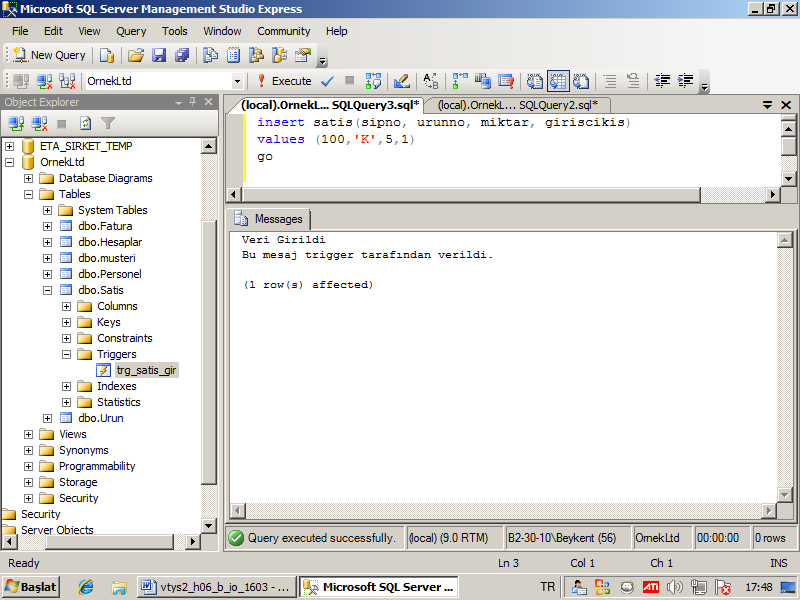 Örnek:Yukarıdaki trigger’ı değiştirelim. Girilen verileri bir değişkene atayalım ve bu değişkenin değerini yazdıralım.ALTER TRIGGER trg_satis_girON satisAFTER insertASDeclare @sipno int, @miktar float, @urunno varchar(10), @giriscikis tinyintSelect @sipno=sipno, @miktar=miktar, @urunno=urunno, @giriscikis=giriscikis   from insertedPrint ‘sipno=’+str(@sipno)+ ‘Miktar=’+str(@miktar)+ ’ürünno=’+@urunno+’ girisçıkış=’+@giriscikisGo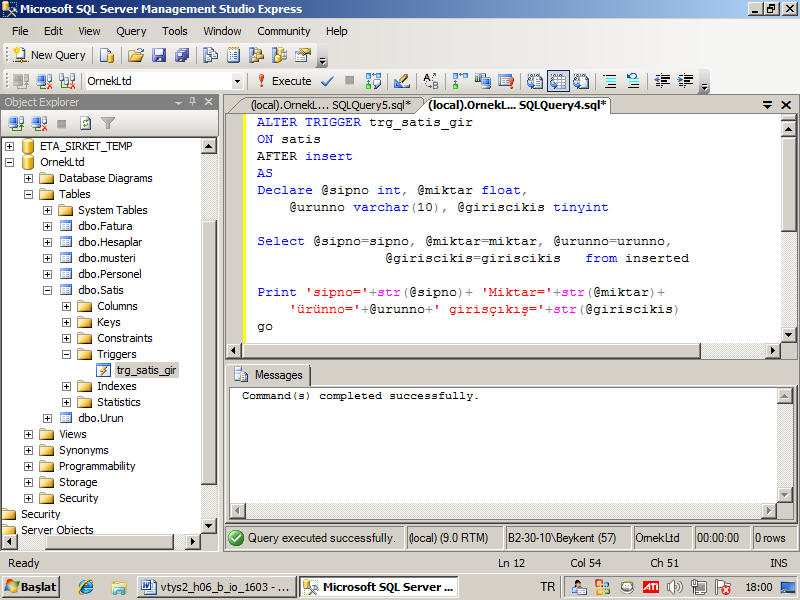 insert satis(sipno, urunno, miktar, giriscikis) values (95,’M’,7,0)go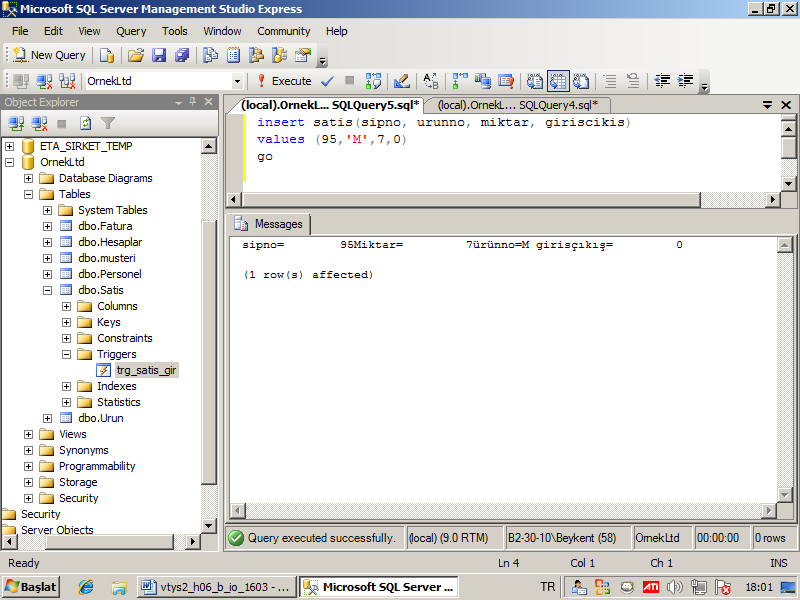 Örnek:Yukarıdaki trigger’ı değiştireceğiz. Bu trigger girilen ürün, ürün tablosunda yok ise girilen satış kaydını iptal edecek.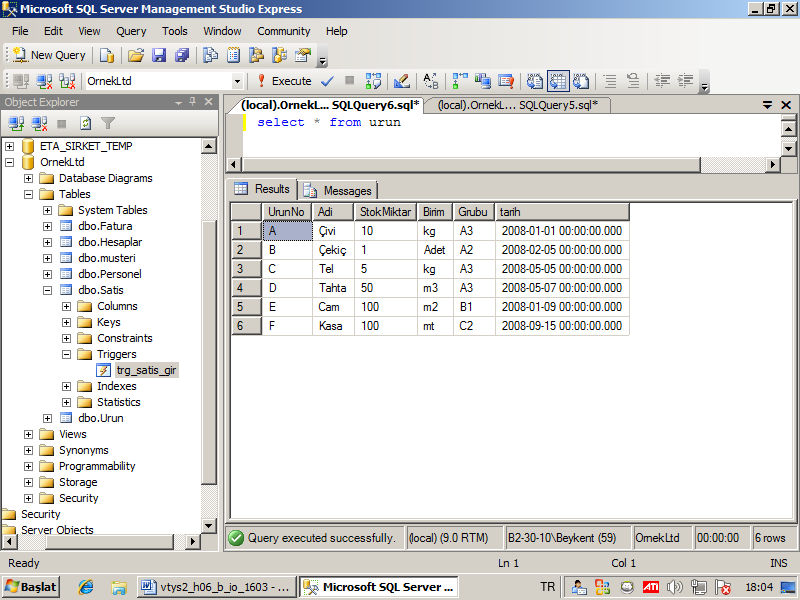 ALTER TRIGGER trg_satis_girON satisAFTER insertAS-- girilen verideki ürün kodunu bulalım.-- ürün kodu için değişken tanımlayalım.Declare @urunno varchar(10)-- girilen ürünno değerini değişkene atayalımSELECT @urunno=urunno from insertedIF NOT EXISTS (select * from urun where urunno=@urunno)BEGIN	Print ‘Girdiğiniz ürün, ürün tablosunda yok.’	Rollback tranENDgo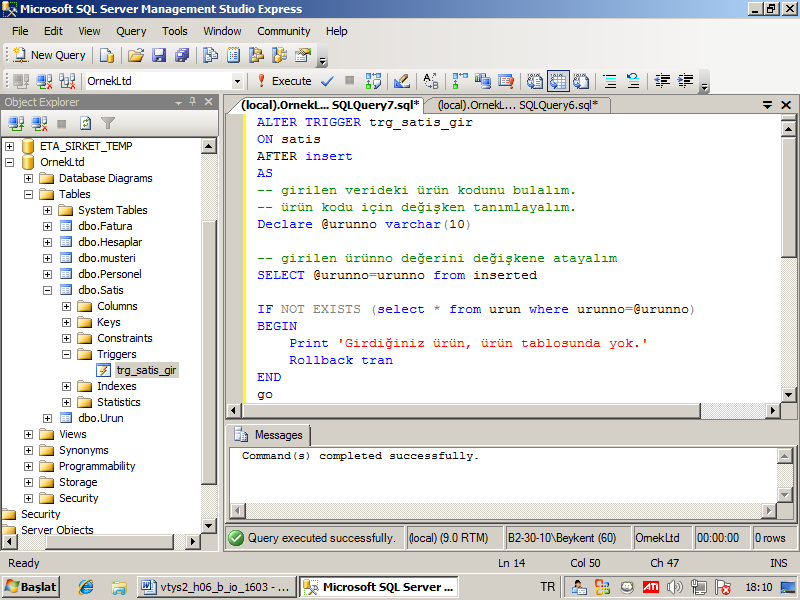 insert satis(sipno, urunno, miktar, giriscikis) values (95,’M’,7,0)go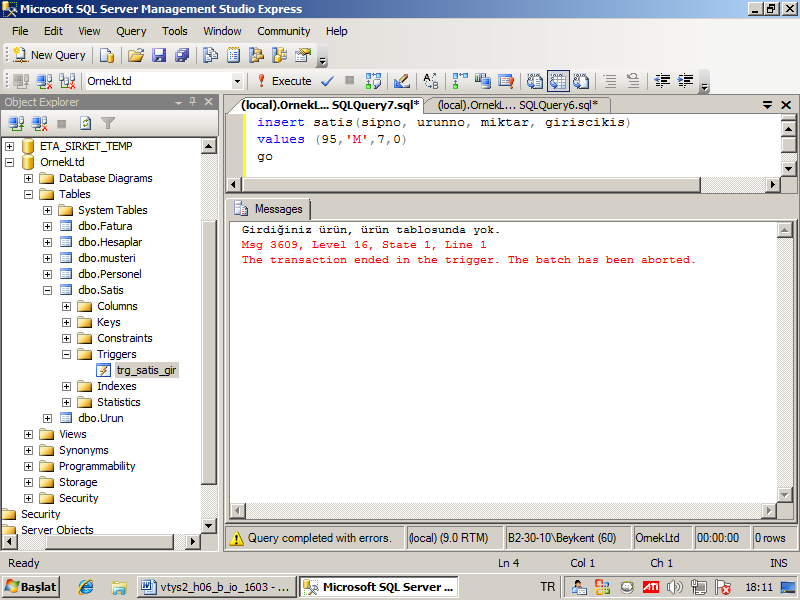 insert satis(sipno, urunno, miktar, giriscikis) values (96,’D’,1.2,1)go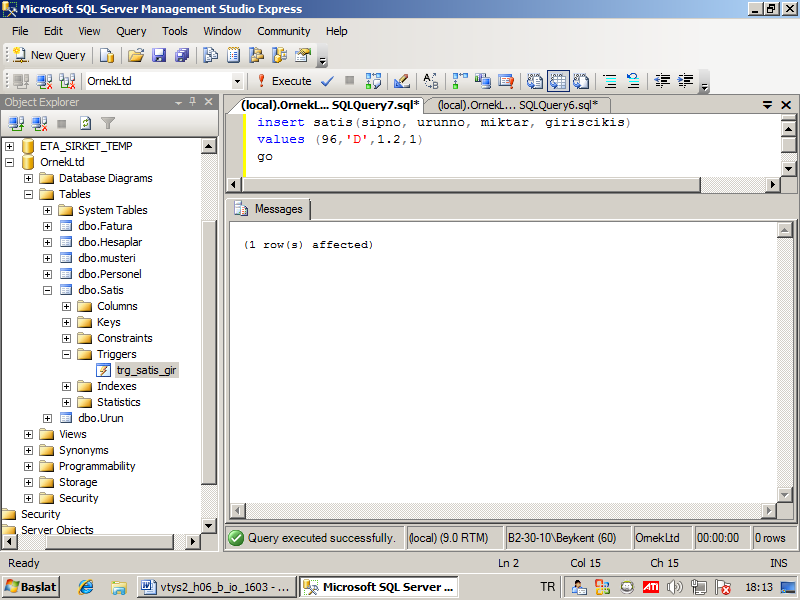 Örnek:Yukarıdaki trigger’ı değiştirelim. Satis tablosuna girilen ürün, ürün tablosunda yoksa ürün tablosuna eklesin.ALTER TRIGGER trg_satis_girON satisAFTER insertAS-- girilen verideki ürün kodunu bulalım.-- ürün kodu için değişken tanımlayalım.Declare @urunno varchar(10),
@miktar float-- girilen ürünno değerini değişkene atayalımSELECT @urunno=urunno ,@miktar=miktar from insertedIF NOT EXISTS (select * from urun where urunno=@urunno)	INSERT urun (urunno, stokmiktar) values (@urunno,@miktar)go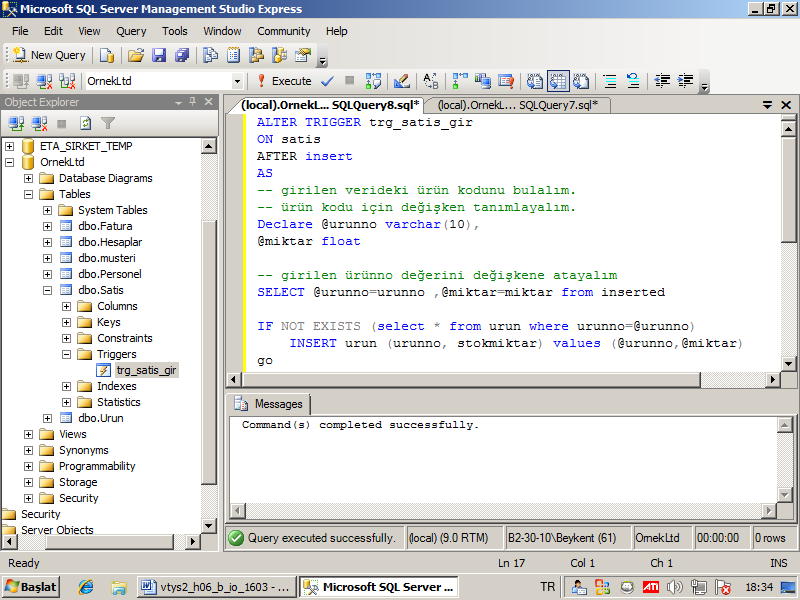 insert satis(sipno, urunno, miktar, giriscikis) values (95,’M’,7,0)go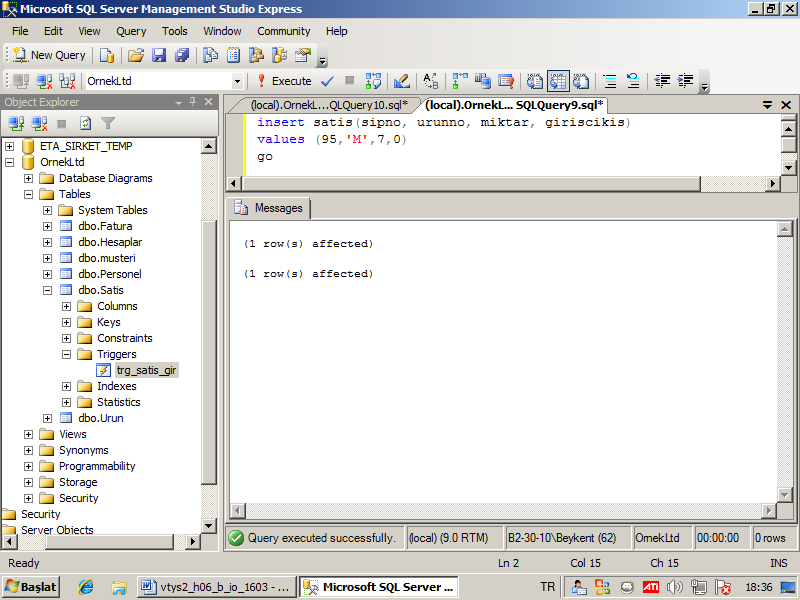 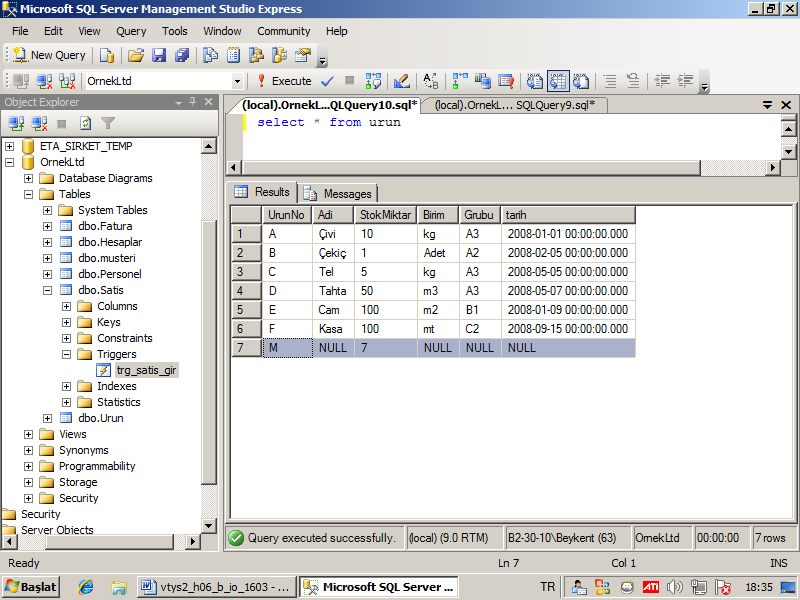 Yukarıdaki insert deyimini tekrar çalıştıralım.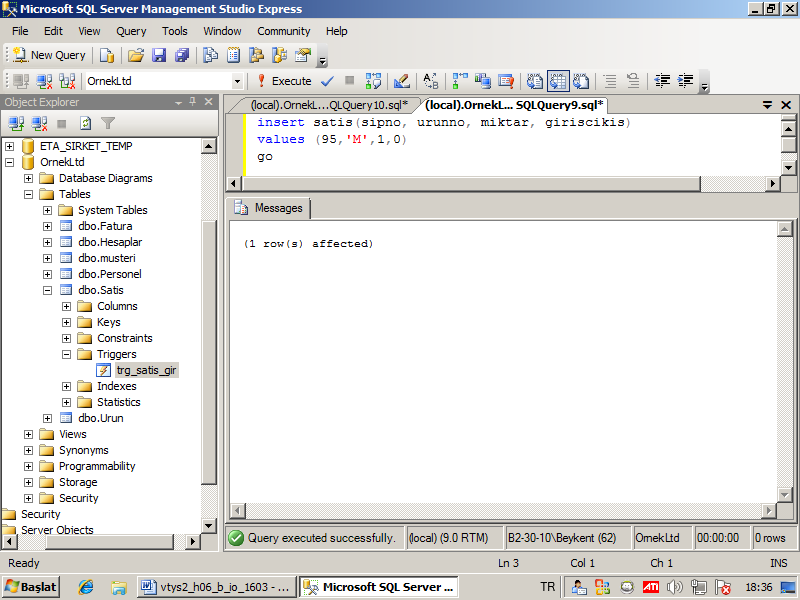 Örnek:Yukarıdaki trigger’ı değiştirelim. Satış tablosunda Girişçıkış değerine bağlı olarak, ürün tablosundaki miktarı artırıp azaltsın. Giriscikis değeri 1 ise azalsın, değilse artsın.ALTER TRIGGER trg_satis_girON satisAFTER insertASDeclare @urunno varchar(10), @miktar int, @giriscikis tinyintSelect @urunno=urunno, @miktar=miktar, @giriscikis=giriscikis from insertedIF @giriscikis=1	Update urun set stokmiktar = stokmiktar -@miktarELSE	Update urun set stokmiktar = stokmiktar +@miktarGO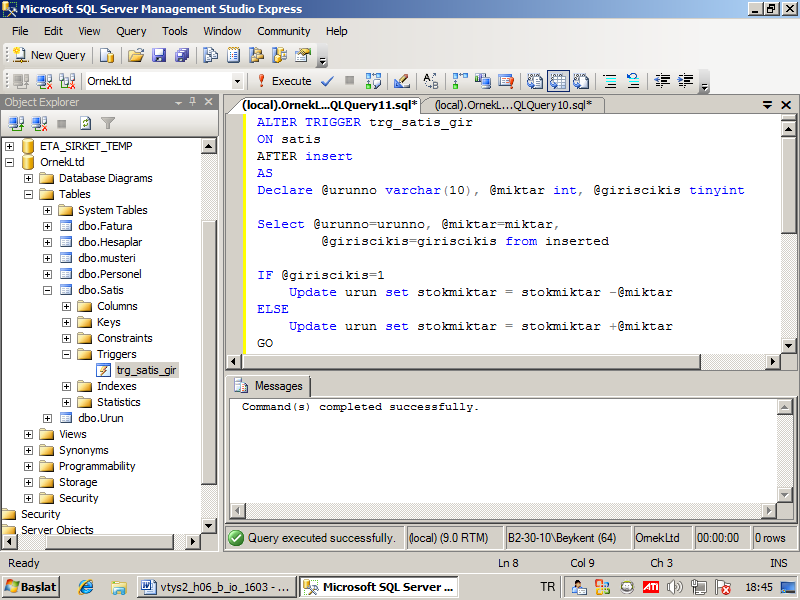 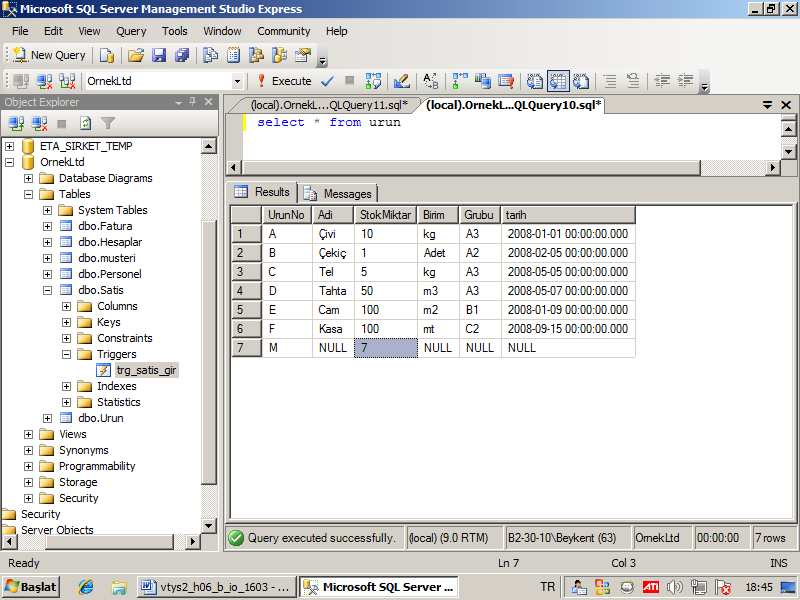 insert satis(sipno, urunno, miktar, giriscikis) values (102,’M’,5,1)go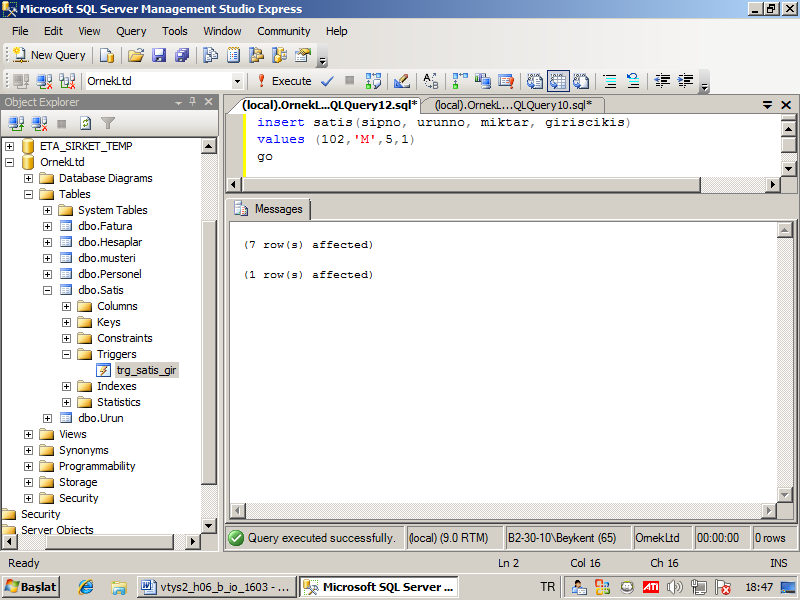 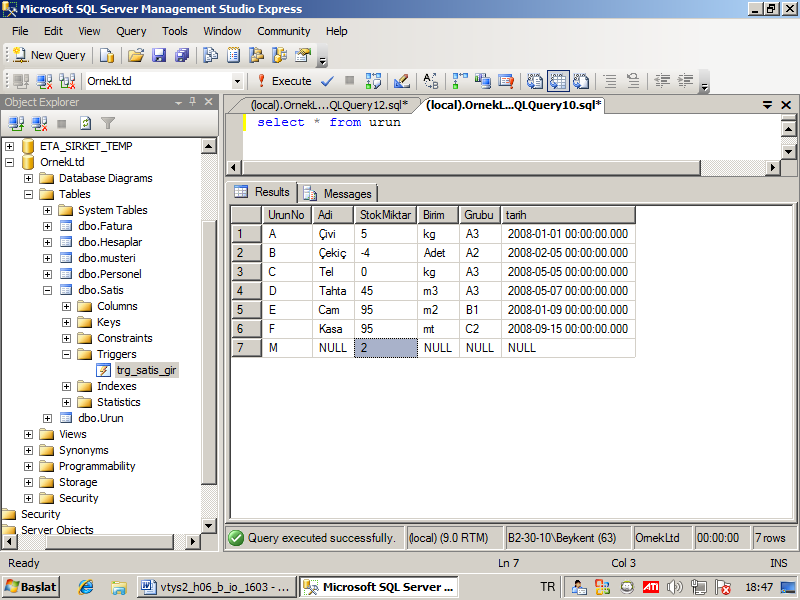 insert satis(sipno, urunno, miktar, giriscikis) values (102,’M’,15,0)go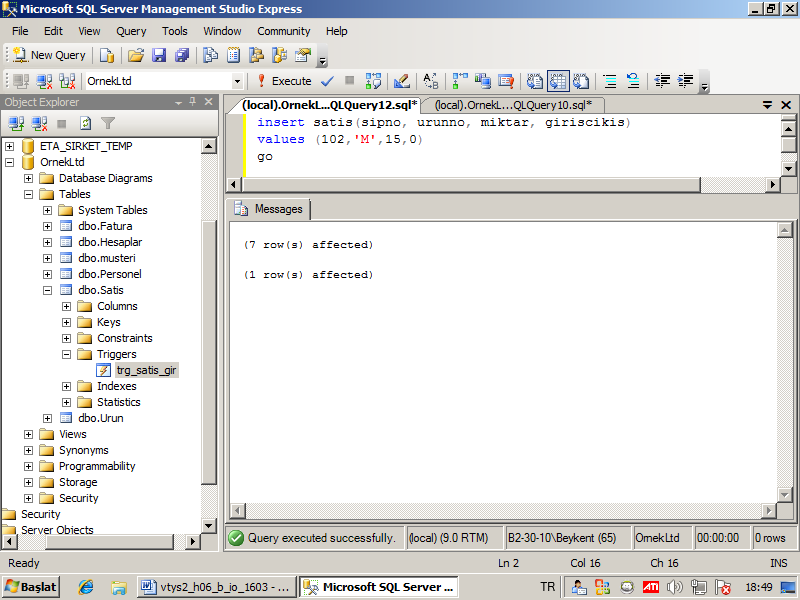 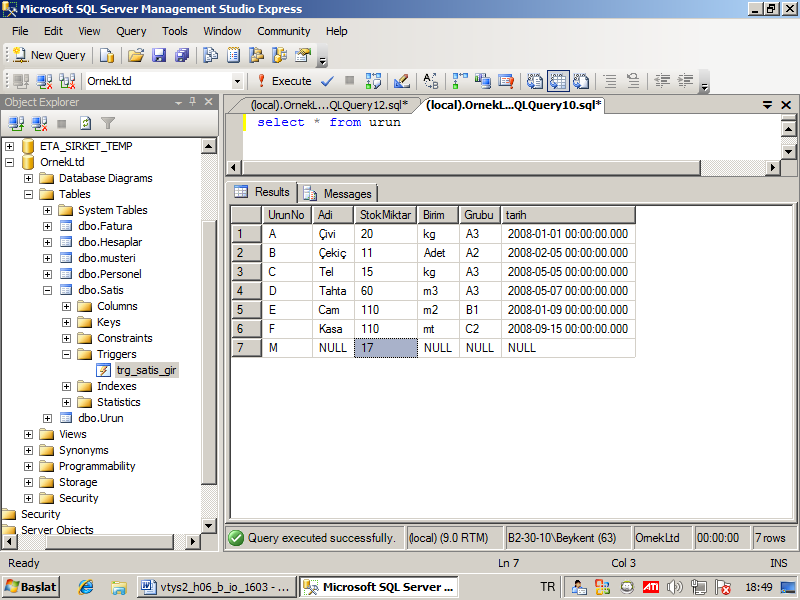 Stored Prosedure ÖrnekleriÖrnek:Fatura tablosunda veri değiştiren bir stored prosdedür yazınız. Bu prosedür kaç kaydın güncellendiğini parametreden geri döndürsün. Bu prosedürü çalıştırınız.CREATE PROC sp_fatura_guncelle-- giriş parametreleri@mno int,@urunno varchar(10),@miktar float,@fiyat Money,-- çıkış parametresi@kayitsayisi int OUTPUT ASUpdate fatura set miktar=@miktar, fiyat=@fiyat where mno=@mno and urunno=@urunno-- kaç kayıt güncellendiSelect @kayitsayisi = @@rowcountGo@@rowcount : etkilenen kayıt sayısı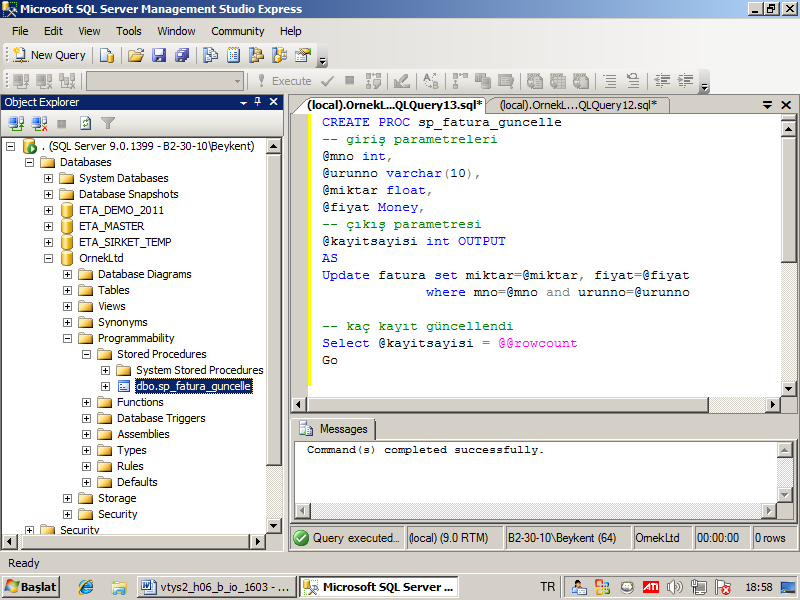 Yukarıdaki prosedürü çalıştıralım.OUTPUT parametresinden geri dönen değeri okumak için değişken tanımı yapacağız.Declare @sayi intEXEC sp_fatura_guncelle 1,’A’,10,1, @sayi OUTPUTSelect @sayiGo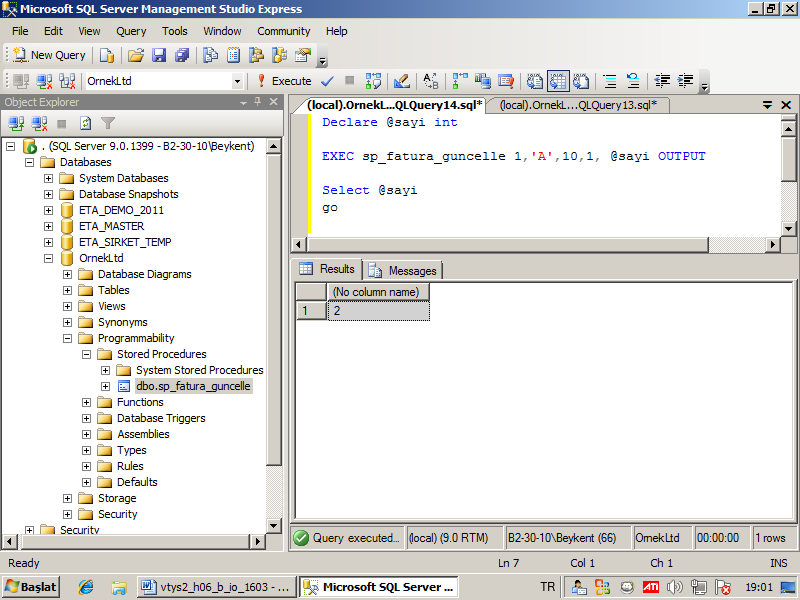 Yukarıdaki exec deyimi, parametre isimleri ile aşağıdaki gibi de yazılabilirdi.Declare @sayi intEXEC sp_fatura_guncelle @mno=1, @urunno=’A’, @miktar=10, @fiyat=1, @kayitsayisi=@sayi OUTPUTSelect @sayiGo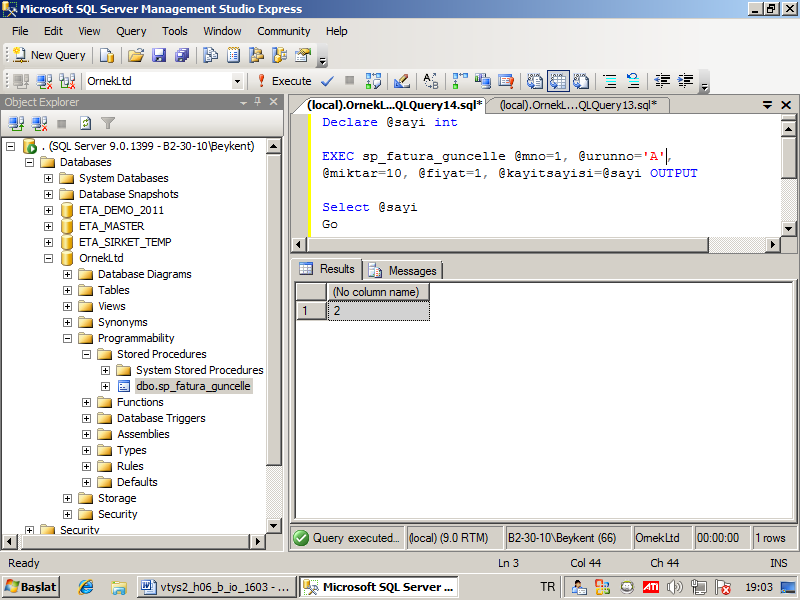 Örnek:Fatura tablosuna veri giren bir prosedür yazınız.CREATE PROC sp_fatura_verigir@mno int=null,@urunno varchar(10)=null,@miktar float=null,@fiyat Money=null,ASinsert fatura (mno, urunno, miktar, fiyat) values (@mno, @urunno, @miktar, @fiyat)go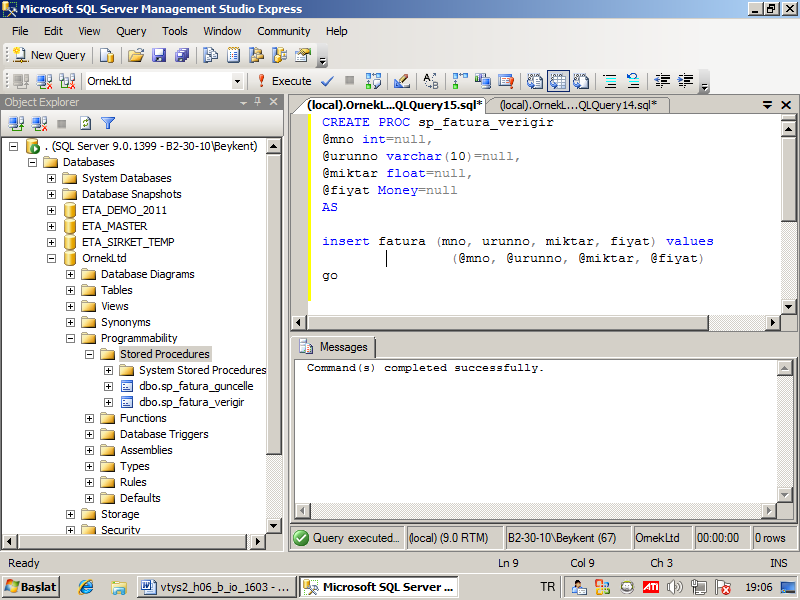 Exec sp_fatura_verigir @mno=10, @miktar=5, @urunno=’A5’, fiyat=1.7Go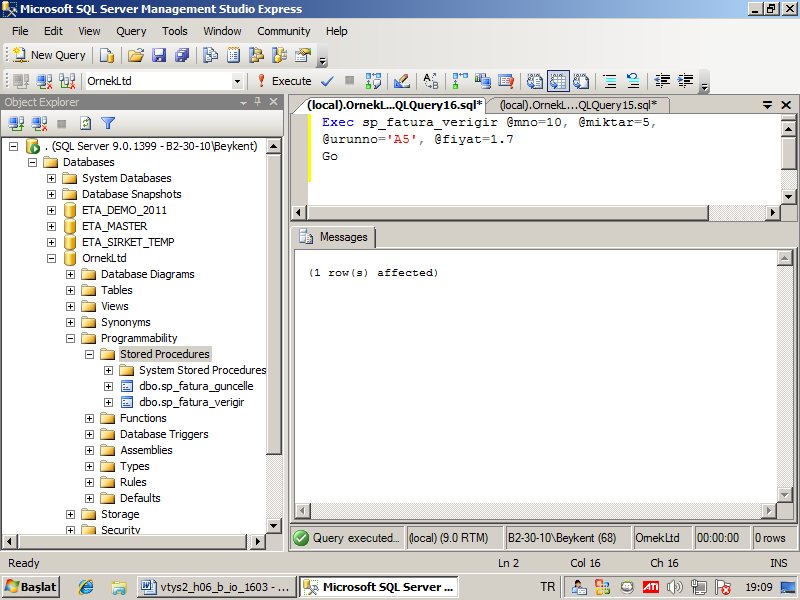 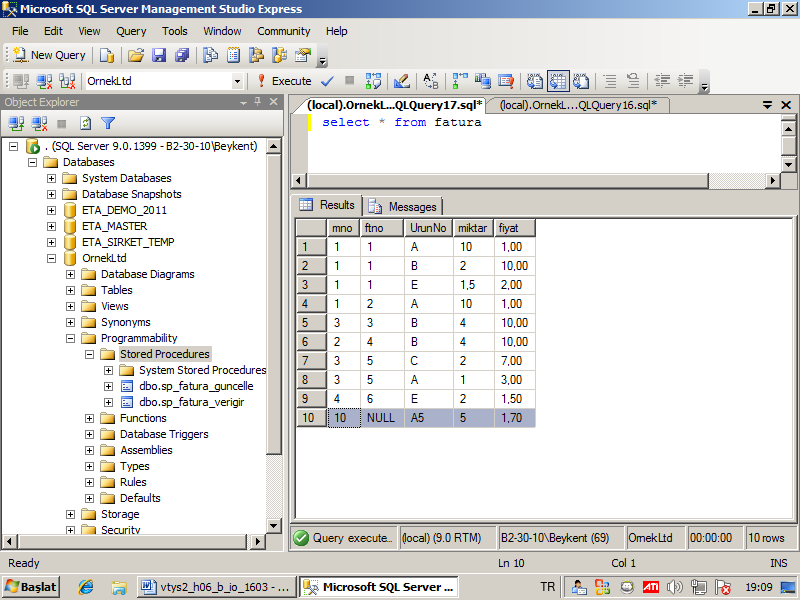 Örnek:Fatura tablosundan verilen müşterinin tüm kayıtlarını silen bir prosedür yazınız.CREATE PROC sp_fatura_musteri_sil@mno int = nullASDELETE FROM fatura WHERE mno=@mnoGo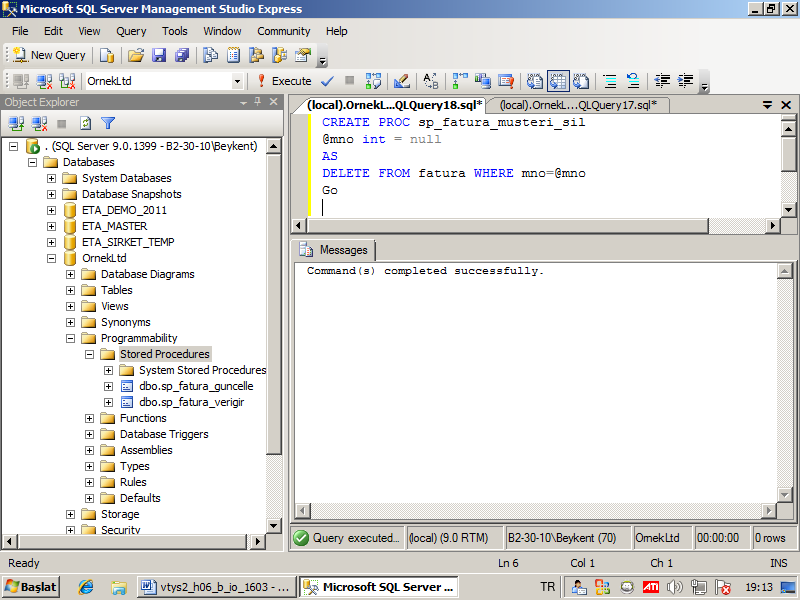 EXEC sp_fatura_musteri_sil @mno=3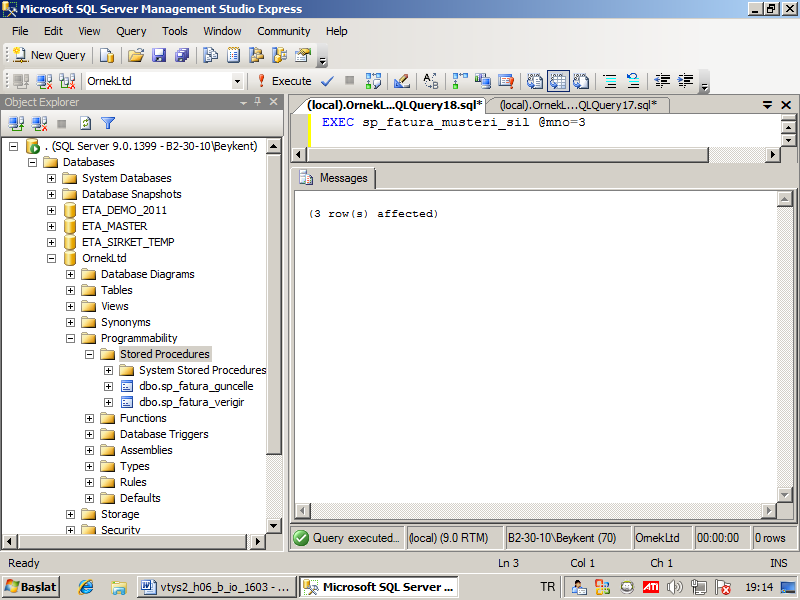 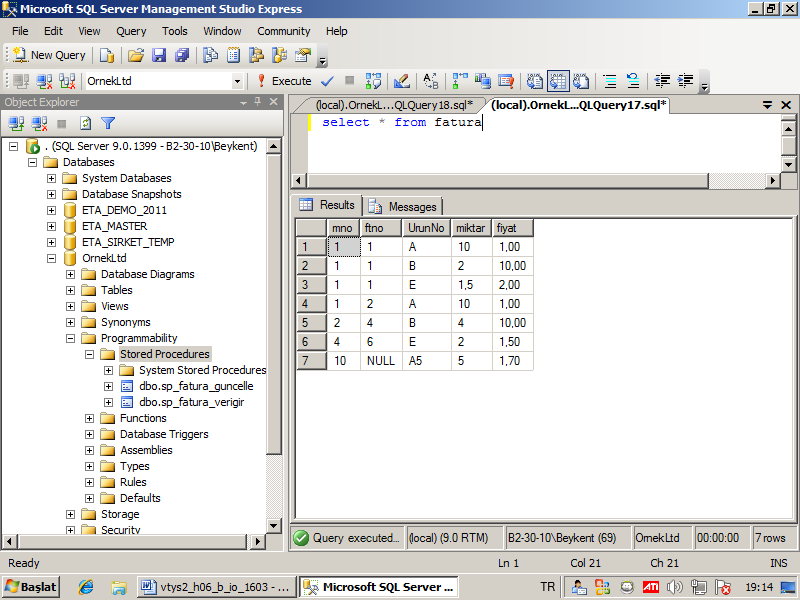 vtys2_h06_2010-11Bilgisayarım adres çubuğundan aşağıdaki linki yazınız.\\B2-30-10\kenan